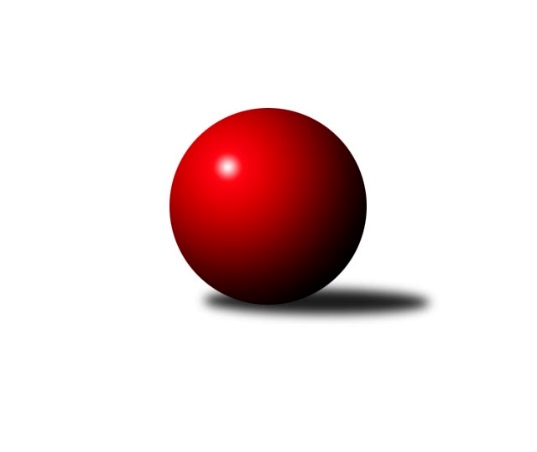 Č.16Ročník 2019/2020	12.3.2020Nejlepšího výkonu v tomto kole: 979 dosáhlo družstvo: PKTPodnikovka Slavonice 2.liga 2019/2020Výsledky 16. kolaPřehled výsledků:Prdelky	- Godbowles	0:10	819:910		10.3.PKT	- Expres	8:2	979:928		10.3.SDH Mutišov	- Idiot star	9:1	903:815		12.3.Hlavy	- Kafky	2:8	845:848		12.3.Tabulka:	1.	PKT	14	13	0	1	116 : 24 	 	 952	26	2.	Godbowles	14	11	0	3	103 : 37 	 	 908	22	3.	Expres	14	11	0	3	90 : 50 	 	 935	22	4.	Kafky	14	9	0	5	84 : 56 	 	 881	18	5.	SDH Mutišov	15	6	0	9	72 : 78 	 	 900	12	6.	Hlavy	15	5	0	10	67 : 83 	 	 898	10	7.	Idiot star	14	5	0	9	47 : 93 	 	 844	10	8.	Prdelky	14	3	0	11	33 : 107 	 	 822	6	9.	SUPi	14	1	0	13	28 : 112 	 	 712	2Podrobné výsledky kola:	 Prdelky	819	0:10	910	Godbowles	  Jitka	 	 118 	 118 		236 	 0:2 	 259 	 	132 	 127		  P.B.	  Míla	 	 107 	 82 		189 	 0:2 	 218 	 	104 	 114		  Monča	  Anička	 	 94 	 92 		186 	 0:2 	 216 	 	92 	 124		  Vojta	  Venda	 	 106 	 102 		208 	 0:2 	 217 	 	118 	 99		  WettyNejlepší výkon utkání: 259 -   P.B.	 PKT	979	8:2	928	Expres	  David	 	 107 	 129 		236 	 2:0 	 209 	 	87 	 122		  Jarda	  Matyáš	 	 120 	 128 		248 	 2:0 	 230 	 	109 	 121		  Jirka	  Libor	 	 151 	 136 		287 	 2:0 	 235 	 	104 	 131		  Dáša	  Lukáš Z.	 	 101 	 107 		208 	 0:2 	 254 	 	125 	 129		  RadekNejlepší výkon utkání: 287 -   Libor	 SDH Mutišov	903	9:1	815	Idiot star	  Luďan	 	 120 	 123 		243 	 2:0 	 193 	 	94 	 99		  Harry	  Hanča	 	 113 	 113 		226 	 2:0 	 212 	 	95 	 117		  Tržba	  Stašín	 	 100 	 117 		217 	 2:0 	 193 	 	97 	 96		  Daník	  Tonda	 	 103 	 114 		217 	 1:1 	 217 	 	101 	 116		  FugiNejlepší výkon utkání: 243 -   Luďan	 Hlavy	845	2:8	848	Kafky	  Naďa	 	 110 	 110 		220 	 0:2 	 221 	 	109 	 112		  Drát	  Jolča	 	 81 	 84 		165 	 0:2 	 206 	 	109 	 97		  Ježek	  Karel	 	 118 	 114 		232 	 0:2 	 234 	 	137 	 97		  Kabík	  Jirka	 	 101 	 127 		228 	 2:0 	 187 	 	101 	 86		  KazíkNejlepší výkon utkání: 234 -   KabíkPořadí jednotlivců:	jméno hráče	družstvo	celkem	plné	dorážka	chyby	poměr kuž.	Maximum	1.	  Roman 	SDH Mutišov	267.56	177.2	90.3	2.8	1/1	(290)	2.	  Libor 	PKT	257.00	175.3	81.8	3.7	1/1	(287)	3.	  Jirka 	Expres	245.43	168.9	76.5	4.5	1/1	(283)	4.	  Matyáš 	PKT	242.80	160.0	82.8	4.2	1/1	(256)	5.	  David 	PKT	242.18	169.0	73.2	5.3	1/1	(267)	6.	  Světlana 	Kafky	239.09	164.7	74.4	6.2	1/1	(273)	7.	  Kubi 	Godbowles	238.38	167.3	71.1	5.3	1/1	(263)	8.	  Radek 	SUPi 	238.36	166.6	71.7	6.5	1/1	(255)	9.	  Dáša 	Expres	237.85	169.6	68.2	7.0	1/1	(267)	10.	  Vořech 	Kafky	237.67	167.4	70.2	7.2	1/1	(262)	11.	  Lukáš Z. 	PKT	235.23	167.5	67.8	7.2	1/1	(266)	12.	  Koule 	Godbowles	234.90	160.6	74.3	5.2	1/1	(274)	13.	  Vojta 	Godbowles	231.86	159.7	72.1	6.7	1/1	(255)	14.	  Karel 	Hlavy	230.60	165.1	65.5	7.2	1/1	(241)	15.	  Stašín 	SDH Mutišov	230.40	168.2	62.2	7.7	1/1	(271)	16.	  Jonáš 	PKT	230.33	162.8	67.5	7.0	1/1	(243)	17.	  Áda 	Prdelky	229.33	161.3	68.0	5.3	1/1	(241)	18.	  Jarda 	Expres	226.58	164.1	62.5	7.5	1/1	(253)	19.	  P.B. 	Godbowles	226.00	157.4	68.6	5.9	1/1	(259)	20.	  Kabík 	Kafky	224.64	160.5	64.2	7.7	1/1	(241)	21.	  Fugi 	Idiot star	224.00	166.1	57.9	8.3	1/1	(255)	22.	  Monča 	Godbowles	223.56	156.0	67.6	7.7	1/1	(280)	23.	  Hanča 	SDH Mutišov	223.00	161.5	61.5	7.8	1/1	(258)	24.	  Láďa 	PKT	222.00	160.0	62.0	9.0	1/1	(222)	25.	  Jitka 	Prdelky	221.70	155.8	65.9	6.8	1/1	(236)	26.	  Věra 	Expres	219.71	158.0	61.7	9.0	1/1	(227)	27.	  Martička 	Godbowles	218.00	165.0	53.0	12.0	1/1	(218)	28.	  Šmíca 	Idiot star	217.63	158.4	59.3	9.0	1/1	(265)	29.	  Naďa 	Hlavy	216.79	155.5	61.3	7.8	1/1	(235)	30.	  Wetty 	Godbowles	216.18	151.4	64.8	6.4	1/1	(247)	31.	  Tonda 	SDH Mutišov	216.00	157.5	58.5	8.1	1/1	(245)	32.	  Venda 	Prdelky	215.83	159.7	56.2	9.3	1/1	(254)	33.	  Drát 	Kafky	215.78	156.0	59.8	8.2	1/1	(241)	34.	  Broňa 	PKT	215.25	147.0	68.3	7.5	1/1	(230)	35.	  Tržba 	Idiot star	214.57	160.3	54.3	9.0	1/1	(225)	36.	  Hermína 	SUPi 	214.36	159.2	55.2	11.7	1/1	(234)	37.	  Lucí 	Idiot star	212.86	145.6	67.3	7.9	1/1	(242)	38.	  Lukáš P. 	PKT	212.00	152.8	59.3	9.3	1/1	(247)	39.	  Ondra 	Idiot star	209.67	147.3	62.3	8.3	1/1	(223)	40.	  Luďan 	SDH Mutišov	206.30	146.1	60.2	10.0	1/1	(243)	41.	  Honzis 	Idiot star	202.80	149.2	53.6	10.6	1/1	(227)	42.	  Harry 	Idiot star	201.83	142.2	59.7	8.2	1/1	(216)	43.	  Petr 	SUPi 	200.67	145.5	55.1	10.8	1/1	(237)	44.	  Milošák 	Kafky	200.67	153.3	47.3	11.7	1/1	(220)	45.	  Jolča 	Hlavy	200.27	146.3	53.9	10.9	1/1	(235)	46.	  Daník 	Idiot star	198.17	149.8	48.3	11.8	1/1	(216)	47.	  Anička 	Prdelky	196.54	141.8	54.7	11.1	1/1	(217)	48.	  Ježek 	Kafky	196.00	141.8	54.2	10.4	1/1	(217)	49.	  Kazík 	Kafky	193.67	139.3	54.3	10.5	1/1	(212)	50.	  Pavel 	Godbowles	190.00	131.0	59.0	7.0	1/1	(190)	51.	  Richard 	Hlavy	188.00	141.0	47.0	13.0	1/1	(188)	52.	  Kristýna 	SUPi 	185.40	140.6	44.8	11.2	1/1	(191)	53.	  Janča 	SUPi 	175.17	124.7	50.5	15.1	1/1	(220)	54.	  Míla 	Prdelky	172.00	127.9	44.1	14.1	1/1	(189)	55.	  Lída 	SUPi 	168.71	125.9	42.9	16.1	1/1	(193)	56.	  Andrea 	SUPi 	127.17	95.8	31.3	22.7	1/1	(149)	57.	  Ina 	SUPi 	120.00	88.3	31.7	23.7	1/1	(143)Program dalšího kola:17. kolo17.3.2020	út	18:00	SUPi  - SDH Mutišov	17.3.2020	út	18:00	Expres - Kafky	19.3.2020	čt	18:00	Idiot star - Prdelky	19.3.2020	čt	18:00	Godbowles - PKT				-- volný los --  - Hlavy	